Всероссийская акция «Сообщи, где торгую смертью»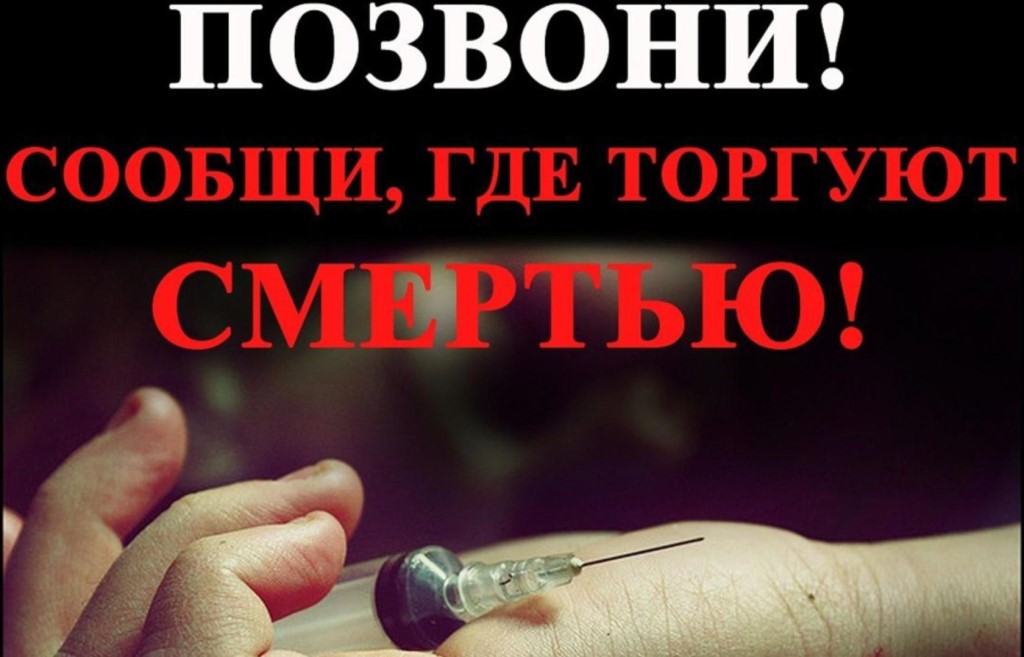 С 15 по 26 марта 2021 года Управлением по контролю за оборотом наркотиков проводится   Общероссийская акция «Сообщи, где торгуют смертью»       Наркомания- это страшное заболевание, угрожающее своими масштабами, которое не только наносит ущерб психологическому или физическому здоровью подростков, но и зачастую приводит к смерти.  На продаже наркотиков зарабатывают огромные деньги, поэтому в первый раз предлагают их бесплатно.  Расчет прост, пойманный на наркотический крючок будет платить всю жизнь.       Территориальная комиссия Ачитского района по делам несовершеннолетних и защите их прав призывает Вас быть бдительными и сообщать об известных фактах незаконного оборота наркотических средств.       Вы можете задать вопросы и поделиться своими   проблемами по «телефону доверия».Детский телефон доверия8 (800) 2000-122Отдел полиции № 26 МО МВД Росси «Красноуфимский»8(34391) 7-14-53